Fragebogenherzlichen Glückwunsch zu Ihrer Entscheidung, sich selbst etwas Gutes zu tun.Bitte füllen Sie den folgenden Fragebogen gewissenhaft und wahrheitsgemäss aus, sodass schon beim ersten Termin Ihre Wünsche, Ziele und individuellen Voraussetzungen berücksichtigt werden können. Selbstverständlich werden Ihre Angaben vertraulich behandelt.Freuen Sie sich schon jetzt auf viele Erfolgsmomente und neues Wohlbefinden!PatientendatenKontextfaktorenAktueller GesundheitszustandSonstigesZähne / KieferFragebogenDer Fragebogen mit den Gesundheitsangaben und den Zielsetzungen ist Pflicht und vor unserem ersten Treffen auszufüllen. Jegliche Daten unterliegen dem Datenschutz und werden absolut vertraulich behandelt.Yoga und TRX-Training AbonnementEin 10er Abonnement à CHF 300.- kann für Yoga- und TRX-Trainings- Stunden gebraucht werden. Das Abonnement ist nach Ausstellung des Abonnements 1 Jahr gültig. Haftung und Versicherung Yoga und TRX-TrainingDas Training ist auf Ihre individuelle Leistungsstufe abgestimmt. Allfällige Unfälle/Verletzungen können jedoch nicht 100% ausgeschlossen werden. Die Haftung für Schäden, die aus Unfällen, Verletzungen und Krankheiten im Zusammenhang mit dem Training entstehen, werden von Gesundheitstherapie Nadja Bachmann abgelehnt. Die Versicherung ist Sache des Teilnehmers.Mit der Unterschrift bestätigen Sie, dass Sie den Fragebogen wahrheitsgetreu und vollständig ausgefüllt haben und die allgemeinen Geschäftsbedingungen für das Yoga und TRX-Training anerkannt haben.Herzlichen Dank & ich freue mich auf die gemeinsamen Stunden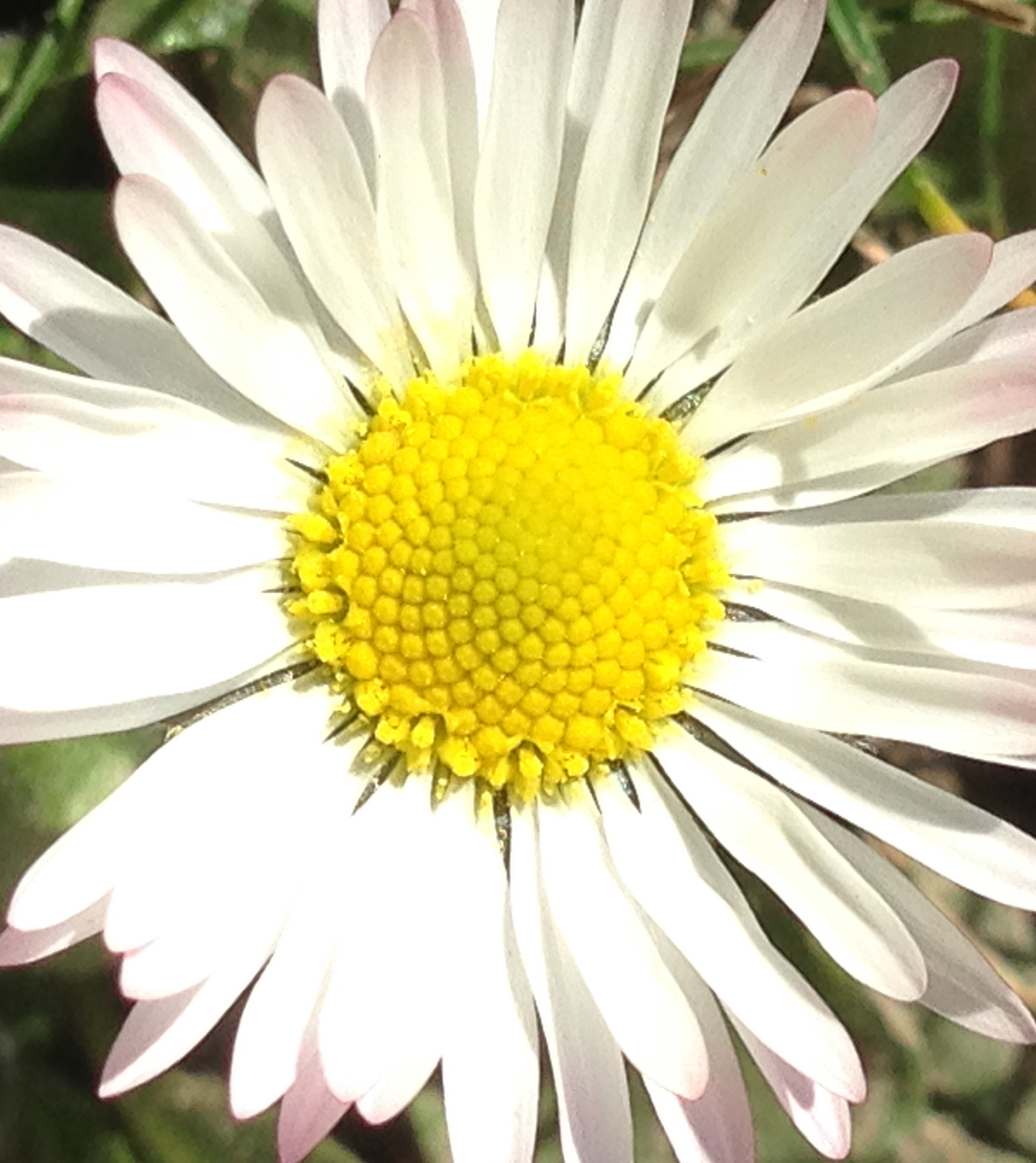 Vorname und Name:_____________________________Datum und Ort:_________________________________Unterschrift:____________________________________NameVornameStrassePLZ/OrtTel. Privat/MobileEmailTel. GeschäftBlutgruppeGeburtsdatumFamilienstandKinderKrankenkasseArztStrassePLZ/OrtTelefonBerufHobbyMomentane und frühere sportl. AktivitätenHauptmotivationfür Sport & BewegungGesundheit / Spass / Prävention / Leistung / Naturerlebnis / Stressabbauoder andereZiel / Wunsch der Therapie /des TrainingsHaben Sie Schmerzen?Wenn ja wo?Krankheitenoder Mängel(z.B. Eisen-mangel)Haben Sie Schmerzen?Wenn ja wo?Krankheitenoder Mängel(z.B. Eisen-mangel)Wann?Wann?Morgens / Abends / Nachts / Wochenende / Jahreszeitlich / MenstruationAndere:Morgens / Abends / Nachts / Wochenende / Jahreszeitlich / MenstruationAndere:Seit wann haben Sie Schmerzen / Beschwerden?Seit wann haben Sie Schmerzen / Beschwerden?Akut / chronischAuslöser: Unfall / Arbeit / Freizeit / Infektion / Stress / ZugluftAndere:Akut / chronischAuslöser: Unfall / Arbeit / Freizeit / Infektion / Stress / ZugluftAndere:Leiden Sie unter Herz-Kreislauf-störungen / -krankheiten? BlutdruckRuhepulsJa ☐ Nein ☐Druckgefühl / Rhythmusstörungen / Hypertonie / Hypotonie oder anderen BeschwerdenJa ☐ Nein ☐Druckgefühl / Rhythmusstörungen / Hypertonie / Hypotonie oder anderen BeschwerdenLunge / AtmungRauchen SieAtemnot / Asthma oder andere BeschwerdenJa ☐ wie viel_______   Nein ☐Atemnot / Asthma oder andere BeschwerdenJa ☐ wie viel_______   Nein ☐Sind Sie in ärztlicher Behandlung?Sind Sie in ärztlicher Behandlung?Was wurde bisher gemacht? (Behandlungen, Medikamente)Hat es geholfenWas wurde bisher gemacht? (Behandlungen, Medikamente)Hat es geholfenNiere / BlaseNiere / BlaseNierensteine  /  Entzündungen / SchmerzenNierensteine  /  Entzündungen / SchmerzenHarnHarnviel / wenig / häufig / Inkontinenz / nachtsviel / wenig / häufig / Inkontinenz / nachtsAugenAugenBindehautentzündung / kurzsichtig / weitsichtig / grauer/grüner Star / Druck / Operation Andere: Bindehautentzündung / kurzsichtig / weitsichtig / grauer/grüner Star / Druck / Operation Andere: OhrenTinitus?OhrenTinitus?Geist – Gedächtnis / KonzentrationGeist – Gedächtnis / KonzentrationNehmen Sie Medikamente /Vitamine /Mineralstoffe /Homöopathika Verhütungs-mittelHatten SieOperationen /Unfälle / Andere Beschwerden/Vollnarkosen?Welche Krankheiten sind in Ihrer Familie vorhanden?Hatten SieGeburten / Dammnähte / KaiserschnittNarben – wo?Fremdkörper   welche / wo?Wie verläuft Ihre Menstruation? Schmerzhaft / Länge / Stärke / PMSSchlaf – wieviel? Durchschlaf-Probleme?Anzahl Stunden, Ein-Durchschlafen? Schwitzen, Erwachen am Morgen wieVerdauungVöllegefühl / Appetitlosigkeit / Blähungen / Blinddarmoperation / Hämorrhoiden – Wann?Stuhlgang: wie oft? Ernährung /tgl.TrinkmengeMenge von Gemüse / Fleisch / Fisch / Hülsefrüchte / Milchprodukte usw.Gewichts-schwankungenStress – wann? warum?Eigene WünscheHaben SieFüllungen Implantate?SiAg=Amalgam / Kunststoff / Gold / KeramikProthese / Dev.=devitale Zähne / Entz.=Entzündungen  